Complete these steps to log in to the Supplier Self Service Portal, where you can then access the e-Payables (BI) reports.

NOTE: To access the reports, you must have requested the Accounting Information (BI) service package as part of your Supplier access.  Please refer to the front page of the supplier portal, after logging in, if you need to request additional access.The JLR Supplier Portal will be integrated into Covisint for single sign on. Once logged onto Covisint, the JLR Supplier Portal will be available as a link under Covisint Applications.Complete these steps to access e-Payables reports in the Supplier Self Service Portal.  The reports available are:Debit Note Report – details any debit notes raised against a vendor’s account, including date, amount and debit note numberInvoices Ready for Payment (was previously SRM Outstanding Payment History) – details any outstanding payments.  Includes details of the vendor invoice number and date raised, JLR’s invoice document number, payment due date and  payment amount in both local and document currency.  Report is split into two:Summary of invoices-Ready for Payment (was previously Total Outstanding Summary)Details of Invoices-Ready for Payment (was previously Details of Outstanding Payments)Payment History Report (was previously SRM Payment History Report) – details any payments that have already been made.  Includes details of JLR’s Payment document number, payment date, amount paid and currency.  Report is split into two:Paid Invoices (was previously Payment history Report)Details of Paid Invoices (was previously Detailed Payment)Invoices Pending-In progress – details any outstanding invoices.  Includes details of the vendor invoice number and date raised, JLR’s invoice document number, payment due date and payment amount in both local and document currency. NOTE:  In order to access these reports, you must have requested the Accounting Information (BI) service package as part of your Supplier access.  Please refer to the front page of the supplier portal if you need to request additional access.

Prompt information is used to restrict the report data before you run the report.  The information in the Prompt screen can also be changed whilst you are in the report, if required.

Use the tables below to review the Prompts that are available in each of the reports, and their definitions.Debit Note Report: Prompts:
Invoices Ready to Payment (was SRM Outstanding Payment Report): Prompts:
Payment History Report (was SRM Payment History Report): Prompts:
Invoices Pending-in Progress Report Prompts:
Complete these steps when you have run an e-Payables report in the Supplier Self Service Portal and want to navigate around the report.  (Refer to the end of this document for definitions of the column headings in the various reports)


Please refer to the tables below for definitions of the data shown in the reports.Debit Note Report: 
Invoices Ready for Payment (was SRM Outstanding Payment Report): Summary of invoices-Ready for Payment (was Total Outstanding Summary) Tab
Invoices Ready for Payment (was SRM Outstanding Payment Report): Details of Invoices-Ready for Payment (was Details of Outstanding Payments) Tab
Payment History Report (was SRM Payment History Report): Paid Invoices (was Payment History) TabPayment History Report (was SRM Payment History Report): Details of Paid Invoices (was Detailed Payment) TabInvoices Pending In-Progress: Details of Invoices Pending in-Progress tabContentsPageTitle1Access the Supplier Self Service Portal

How to log into the Supplier Self Service Portal 2Access the e-Payables (BI) reports in the Supplier Self Service Portal

How to access e-Payables reports in the Portal, enter information to restrict the report data and then run the reports8Tables of Prompts used to restrict the data in the reports

A list of the Prompts available in each report, used to restrict the data.  Definitions and examples are provided.11Navigate the e-Payables (BI) reports in the Supplier Self Service Portal

When you have run the report, learn how to add additional filters, print, export and save the information.15Tables of the column headings and definitions used in the reports

A list of the column headings displayed in each report.  Definitions are provided for clarificationPurposeStepAction1Access Covisint via the following link: https://jlr.portal.covisint.com/web/portal/2Complete the following fields as required:3Click 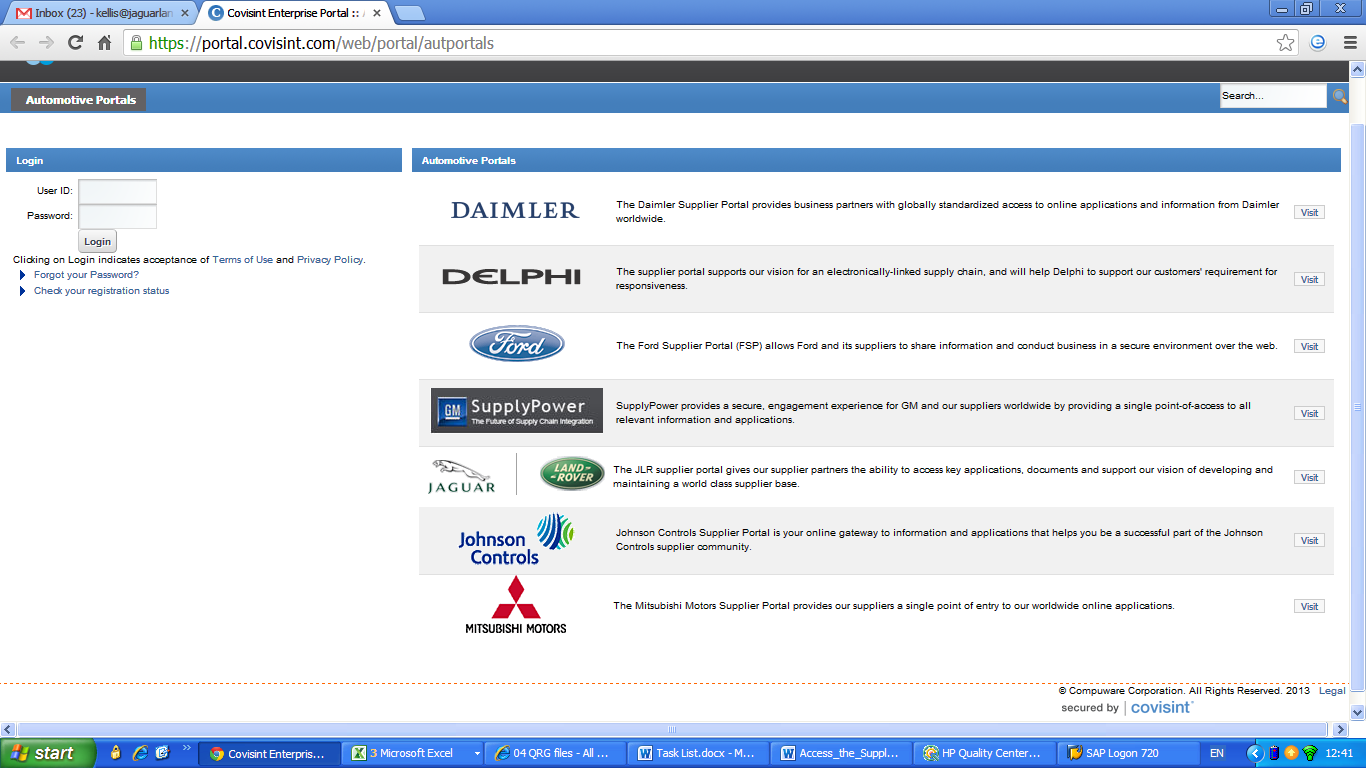 PurposeStepAction1After logging in to the Supplier Self Service Portal, review the My Applications area on the Home page.2Click on Accounting Information BI in the My Applications area to access the reports.
	3Ensure the  tab is selected to view the available reports.The navigation pane on the left of the screen displays the reports that are available to select: 
4Click on a report title in the Navigation pane to open it, e.g. Invoice Ready For Payment.5The Prompts screen is displayed.  

The Prompt options on the left of the screen allow you to restrict the report data to include or exclude specific information.  
Some Prompts are mandatory and these are already completed with example data.  In this example,  Due Date 1 and Due Date 2 are already completed and should be changed to meet your requirements.

(Please refer to the tables at the end of this document for definitions of the Prompts in each of the reports)
6Select an action from the following:7When you have entered all of your Prompts to restrict the data in in your report, click .8The selected report is displayed, with the data based on the selections you made in the Prompts screen. NOTE :  If no report data is shown, then this means that there is no data in our system that matches the information you entered on the Prompts screen.  
Click  [Refresh] to go back to the Prompts screen, and amend the data.9To maximise the visible area of the report you can do the following:Close down the Navigation Pane on the left of the screen.Close down the report Navigation Pane on the left of the report.Click Full Screen to increase the screen sizeClick F11 key on your keyboard to hide your toolbars (Click it again when you want to retrieve them)10The report area has now been maximised.  Review the data as required.11For details of how to navigate around the report and definitions of the column headings, please refer to the document: How Do I Navigate the e-Payables (BI) reports in the Supplier Self Service Portal.For details of the Prompts (and definitions) that are shown in each of the reports, please see the tables below.Prompts: Terms and DefinitionsTermDefinitionCompany CodeJLR is organised into different Company Codes based on global location, e.g. GB03 (Jaguar Land Rover Limited)Reporting PeriodThis allows you to restrict the report to show data for a specific financial period, e.g. Current Calendar Year, Month to Date, Current Week, etc.Prd/Non Prd/After MarketIdentifies the category of Vendor , e.g. Non Production VendorParentJLR groups Vendors belonging to the same Company into the same Parent companySupplierThis is the Vendor's company nameVendor NumberThis is JLR's unique reference number for a VendorPayment TermsOur agreed payment terms which are recorded on your supplier record, e.g. 0I60 (60 days from Invoice Date)Business AreasIdentifies which JLR business area the invoice was raised against, e.g.: 0100 (Land Rover), 0200 (Jaguar), 0300 (EMC)Document NoJLR's SAP document number which is generated when we process your invoiceDebit Note Date (From)Enter the first date of debit notes you want to include in the reportDebit Note Date (To)Enter the last date of debit notes you want to include in the reportTermDefinitionCompany CodeJLR is organised into different Company Codes based on global location, e.g. GB03 (Jaguar Land Rover Limited)Reporting PeriodThis allows you to restrict the report to show data for a specific financial period, e.g. Current Calendar Year, Month to Date, Current Week, etc.Due Date 1Enter the first invoice due date of invoices you want to include in the reportDue Date 2Enter the last invoice due date of invoices you want to include in the reportPrd/Non Prd/After MarketIdentifies the category of Vendor ,  e.g. Non Production VendorParentJLR groups Vendors belonging to the same Company into the same Parent companySupplierThis is the Vendor's company nameVendor NumberThis is JLR's unique reference number for a VendorDocument NoJLR's SAP document number which is generated when we process your invoicePayment TermsOur agreed payment terms which are recorded on your supplier record, e.g. 0I60 (60 days from Invoice Date)Business AreaIdentifies which JLR business area the invoice was raised against, e.g. 0100 (Land Rover), 0200 (Jaguar), 0300 (EMC)TermDefinitionCompany CodeJLR is organised into different Company Codes based on global location, e.g. GB03 (Jaguar Land Rover Limited)Reporting PeriodThis allows you to restrict the report to show data for a specific financial period, e.g. Current Calendar Year, Month to Date, Current Week, etc.Prd/Non Prd/After MarketIdentifies the category of Vendor,  e.g. Non Production VendorParentJLR groups Vendors belonging to the same Company into the same Parent companySupplierThis is the Vendor's company nameVendor NumberThis is JLR's unique reference number for a VendorPayment TermsOur agreed payment terms which are recorded on your supplier record, e.g. 0I60 (60 days from Invoice Date)Business AreaIdentifies which JLR business area the invoice was raised against, e.g. 0100 (Land Rover), 0200 (Jaguar), 0300 (EMC)Document NoJLR's SAP document number which is generated when we process your invoicePayment Issue Date (Start)Enter the first date of payments you want to include in the reportPayment Issue Date (End)Enter the last date of payments you want to include in the reportValues for your Invoice NumberYour invoice number as stated on your invoiceValues for Purchase OrderJLR's Purchase Order numberTermDefinitionCompany CodeJLR is organised into different Company Codes based on global location, e.g. GB03 (Jaguar Land Rover Limited)ParentJLR groups Vendors belonging to the same Company into the same Parent companySupplierThis is the Vendor's company nameVendor NumberThis is JLR's unique reference number for a VendorInvoice Ref DocThis is the Vendor's  unique reference number for their invoiceReporting PeriodThis allows you to restrict the report to show data for a specific financial period, e.g. Current Calendar Year, Month to Date, Current Week, etc.Document date (From)Enter the first date of invoices you want to include in the reportDocument date (To)Enter the last date of invoices you want to include in the reportInvoice No.JLR's SAP document number which is generated when we process your invoiceSAP Purchase Order No.JLR's SAP Purchase Order number which is generated when we create your Purchase OrderLegacy Purchase Order JLR's Legacy Purchase Order number which was generated when we created your Purchase Order prior to SAP implementationPurposeStepAction1Log into the Supplier Self Service Portal, access and run the relevant report. (Refer to the documents: How do I Access the Supplier Self Service Portal and How do I Access e-Payables (BI) reports in the Supplier Self Service Portal.2The report is displayed. Note that some reports have more than one tab to review.
To maximise the visible area of the report you can do the following:Close down the Navigation Pane on the left of the screen.Close down the report Navigation Pane on the left of the report.Click Full Screen to increase the screen sizeClick F11 key on your keyboard to hide your toolbars (Click it again when you want to retrieve them)
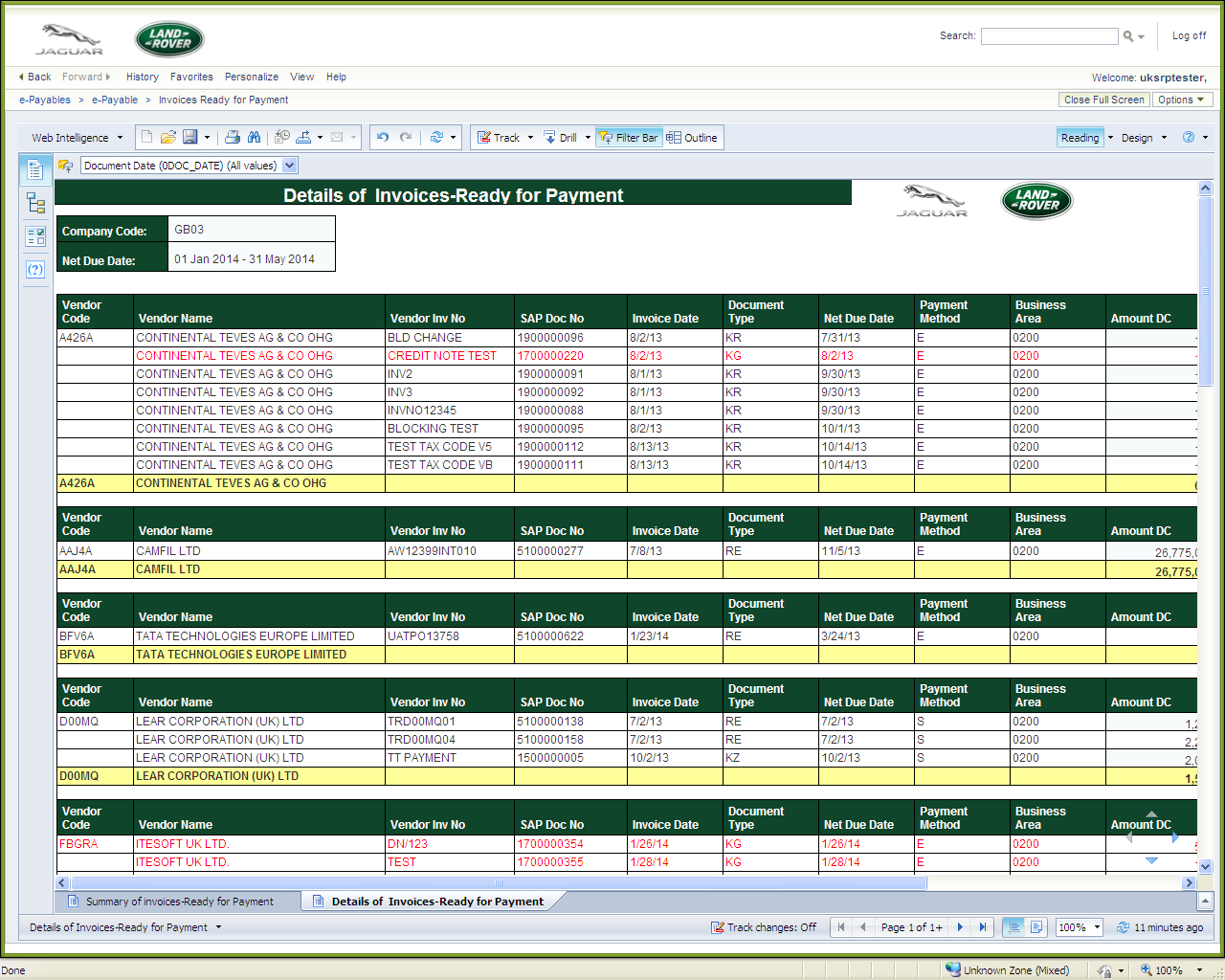 3A toolbar is displayed at the top of the report.  Details of the key buttons are listed below.
Select an action from the following:Report Contents: Column Headings Terms and DefinitionsColumn HeadingDefinitionVendor CodeThis is JLR's unique reference number for a VendorVendor NameThis is the Vendor nameDebit Note DateDate on which the Debit Note was createdDebit Note NoUnique identifying reference number for the Debit NoteDocument TypeType of Debit Note (code), e.g. KG (Vendor Credit Memo), ZE (ERES Invoice)Document DescriptionType of Debit Note (description)StatusShows our Clearing (Payment) document number Clearing DocumentShows our Clearing (Payment) document number Document ValueDebit Note valueDocument CurrencyDebit Note currencyColumn Heading DefinitionNet Due Range < [date]Shows the amount of any payments due before the Due Date 1 that you entered in the Prompts screenNet Due Range <> [date] - [date] Shows the amount of any payments due between the Due Dates 1 and 2 that you entered in the Prompts screen.Net Due Range > [date]Shows the amount of any payments due after the Due Date 2 that you entered in the Prompts screenColumn HeadingDefinitionVendor CodeThis is JLR's unique reference number for a VendorVendor NameThis is the Vendor's company nameVendor Inv NoVendor's own invoice reference numberSAP Doc NoJLR's SAP document number which is generated when we process your invoiceInvoice DateDate on which the invoice was raised by the vendorDocument TypeCode which identifies the type of invoice document created in the SAP system, e.g. KR (Vendor Invoice), KS (Self Billing Invoice), RE (Purchase Order related invoice)Net Due DateDate on which the invoice amount becomes payablePayment MethodMethod of payment used for this invoice, e.g. E (Electronic Funds Transfer) T (Telegraphic Transfer Order, C (Cheque)Business AreaIdentifies which JLR business area the invoice was raised against, e.g. 0100 (Land Rover), 0200 (Jaguar), 0300 (EMC)Amount DCAmount of invoice in the currency denoted on the invoice documentDoc CurrCurrency denoted on the invoice documentAmount LCAmount of invoice in local currencyLocal CurrencyLocal currency used Column HeadingDefinitionPayment Document NoJLR's unique number to identify this payment (you can click on this to view the Payment Advice)Payment Issue Date (Net Due Date)Date on which payment was issuedVendor CodeThis is JLR's unique reference number for a VendorVendor NameThis is the Vendor's company nameGross AmountInvoice amount including VATCurrencyPayment currencyBusiness AreaIdentifies which JLR business area the invoice was raised against, e.g.  0100 (Land Rover), 0200 (Jaguar), 0300 (EMC)Payment MethodMethod of payment used for this payment, e.g. E (Electronic Funds Transfer) T (Telegraphic Transfer Order, C (Cheque)Column HeadingDefinitionAccounting Document NoJLR's unique number to identify this payment (you can click on this to view the Payment Advice)Payment Document NoJLR's unique number to identify this paymentVendor CodeThis is JLR's unique reference number for a VendorVendor NameThis is the Vendor's company nameBusiness AreaIdentifies which JLR business area the invoice was raised against, e.g.  0100 (Land Rover), 0200 (Jaguar), 0300 (EMC)Document DateDate on which payment was issuedDocument TypeIdentifies the type of document, e.g. Payment PostingSAP Invoice NoJLR's unique invoice reference numberGross AmountAmount paid including VATDeductionsDetails the value of any deductions made from this paymentCurrencyPayment currencyPayment MethodMethod of payment used for this payment, e.g. E (Electronic Funds Transfer) T (Telegraphic Transfer Order), C (Cheque)Net Due DateDate on which payment was issuedColumn HeadingDefinitionVendor Invoice NoVendor's own invoice reference numberInvoice StatusApprover's CDSIDUser ID of the JLR approver of the invoiceApprover's NameName of the JLR approver of the invoiceApprover's EmailEmail of the JLR approver of the invoiceVendor IDJLR's unique reference number for a VendorVendor NameVendor's company namePurchasing DocJLR's SAP Purchase Order number which is generated when we create your Purchase OrderLegacy POJLR's Legacy Purchase Order number which was generated when we created your Purchase Order prior to SAP implementationInvoice DateDate listed on the InvoiceNet Due DateDate on which the invoice amount becomes payableNet AmountAmount to be paid excluding VATTotal AmountCurrencyPayment currencyInvoice IdentifierJLR's unique number to identify this invoice within the invoice scanning system